FORMULARIO DE DESISTIMIENTO(Cumplimentar y enviar sólo en caso de desistimiento)A/A ELENA GREEN, SLUDepartamento de Atención al ClienteAvenida Diagonal, 539, 4º 1ª08029 – Barcelona (España)Mail: info@iloscosmetics.comPor medio del presente, y conforme a lo establecido en el Real Decreto Legislativo 1/2007, de 16 de noviembre, por el que se aprueba el texto refundido de la Ley General para la Defensa de los Consumidores y Usuarios y otras leyes complementarias, dentro del plazo establecido, le comunico mi decisión de desistir del contrato de compra de los productos siguientes:Nombre del producto o Referencia nº.: 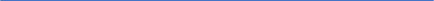 Nombre del producto o Referencia nº.:
Nombre del producto o Referencia nº.:
Compra realizada el día:
Datos del Comprador: Nombre del Comprador:
Domicilio del Comprador:
En caso que la dirección de envío sea distinta a la del Comprador deberá rellenar los siguientes datos:
Nombre del destinatario:
Domicilio del destinatario:
Para cualquier aclaración pueden ponerse en contacto conmigo a través de:Número de teléfono (opcional): Correo electrónico (opcional) :  
Firma del Consumidor:Fecha: